A- Füllen Sie die Lücken mit richtigen Präpositionen aus.    					 20 Puan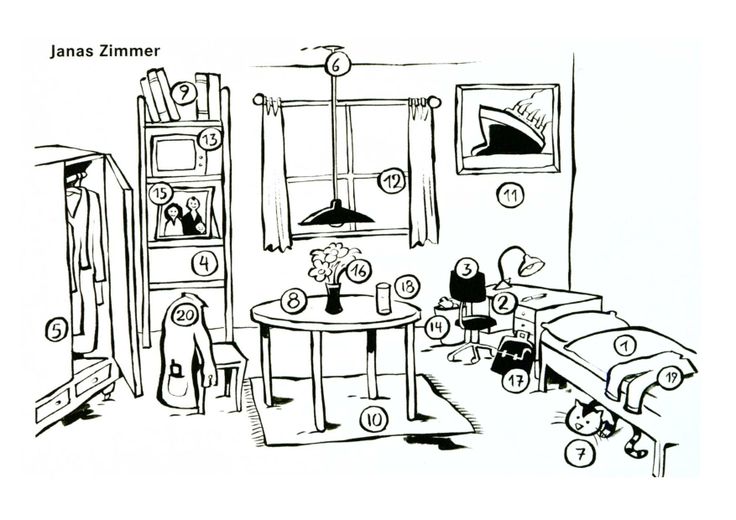 

1-Wo ist das Bett? 			Es ist …………………………… dem Arbeitstisch.
2- Wo ist die Lampe? 			Sie ist  …………………………… dem Rundtisch.
3- Wo ist die Katze? 			Sie ist …………………………… dem Bett.
4- Wo ist das Bild?		„	Es ist …………………………… der Wand
5- Wo ist der Stuhl?			Er ist …………………………… dem Rundtisch und dem Schrank.
6- Wo ist der Teppich?		Er ist …………………………… dem Boden. 
7- Wo ist der Schrank?		Er ist …………………………… dem Stuhl.
8- Wo ist der Stuhl?			Er ist …………………………… dem Schrank.
9- Wo sind die Blumen?		Sie sind …………………………… der Vase.
10- Wo sind die Bücher?		Sie sind …………………………… dem Regal.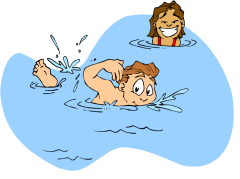 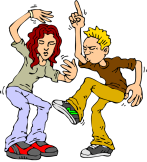 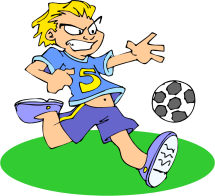 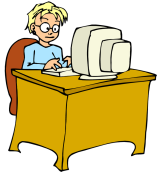 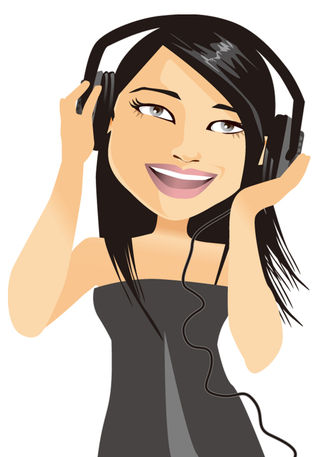 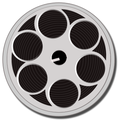 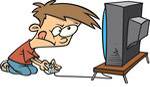 E- Erganzen Sie mit dem bestimmten Artikel und Ersatzpronomen 			20 Puan
„den,das,die oder ihn,sie,es“1- Wie findest du ……………….. Schrank? Ich finde……………….. teuer.
2- Wie findet er ……………….. Regal? Er  findet ……………….. klein.
3- Wie finden Sie ……………….. Sofa? Ich finde  ……………….. hässlich.
4- Wie findet ihr ………………..  Wohnung? Wir finden ……………….. schön. 
5- Wie finden sie ………………..  Fernseher? Sie finden ……………….. altmodisch.
6- Wie finden Sie ………………..  Tische ? Sie finden ……………….. alt.
7- Wie findet sie ……………….. Dusche? Sie  findet ……………….. breit.
8- Wie findest du  ………………..  Stühle? Ich finden ……………….. unbequem.
9- Wie findet er ………………..  Garten? Er  findet ……………….. groß.
10- Wie findet ihr ………………..  Gästezimmer? Ihr findet ……………….. gemütlich.
F- Ergänzen Sie mit dem Negativartikel und unbestimmten Artikel“				21 PuanAkkusativ: ein,eine,einen, oder kein,keine keinen“1-Hast du __________ Sohn? (der)    		Ja, ich habe __________ Sohn       			          				Nein, ich habe__________ Sohn2- Hast du __________ Kinder? (Pl.)  		Ja, ich habe __________ Kinder                                                   				Nein, ich habe__________ Kinder
3- Hast du __________ Baby? (das)  			Ja, ich habe __________ Baby                                                   				Nein, ich habe__________ Baby4-Hast du __________ Tochter? (die)   		 Ja, ich habe __________ Tochter       			          				Nein, ich habe__________ Tochter.5-Hast du __________ Geschwister? (Pl.)		 Ja, ich habe __________ Geschwister       			        		 		Nein, ich habe__________ Geschwister.6-Hast du __________ Bruder? (der) 		Ja, ich habe __________ Bruder       			          				Nein, ich habe__________ Bruder.
7-Hast du __________ Schwester? (die) 		Ja, ich habe __________ Schwester       			          				Nein, ich habe__________ Schwester.Erdem OVAT
Viel ErfolgLösungsschlüssel1-Wo ist das Bett? 			Es ist neben dem Arbeitstisch.
2- Wo ist die Lampe? 			Sie ist über dem Rundtisch.
3- Wo ist die Katze? 			Sie ist unter dem Bett.
4- Wo ist das Bild?		„	Es ist an der Wand
5- Wo ist der Stuhl?			Er ist zwischen dem Rundtisch und dem Schrank.
6- Wo ist der Teppich?		Er ist auf dem Boden. 
7- Wo ist der Schrank?		Er ist hinter dem Stuhl.
8- Wo ist der Stuhl?			Er ist vor dem Schrank.
9- Wo sind die Blumen?		Sie sind in der Vase.
10- Wo sind die Bücher?		Sie sind in dem Regal.

SALBAŞ ANADOLU LİSESİ 2015-2016 EĞİTİM ÖĞRETM YILI 11.SINIFLAR ALMANCA DERSİ I.DÖNEM I.YAZILISALBAŞ ANADOLU LİSESİ 2015-2016 EĞİTİM ÖĞRETM YILI 11.SINIFLAR ALMANCA DERSİ I.DÖNEM I.YAZILISALBAŞ ANADOLU LİSESİ 2015-2016 EĞİTİM ÖĞRETM YILI 11.SINIFLAR ALMANCA DERSİ I.DÖNEM I.YAZILIName:
Nachname:Nummer:
Klasse:www.eegitimim.com 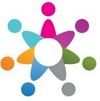 